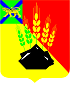 АДМИНИСТРАЦИЯ МИХАЙЛОВСКОГО МУНИЦИПАЛЬНОГО РАЙОНА ПОСТАНОВЛЕНИЕ 
20.03.2023                                              с. Михайловка                                                  № 313-паО проведении районного конкурса творческих работ «Пасхальное яйцо – 2023» среди обучающихся (воспитанников) образовательных учреждений (организаций) Михайловского муниципального районаВ целях реализации муниципальной программы «Молодёжная политика Михайловского муниципального района на 2023-2025 годы», утвержденной постановлением администрации Михайловского муниципального района от 25.10.2022 № 1283-па, в целях создания условий для эстетического, нравственного и православного воспитания подрастающего поколения средствами изобразительного искусства и декоративно-прикладного творчества, администрация Михайловского муниципального районаПОСТАНОВЛЯЕТ:1. Провести с 21 марта по 10 апреля 2023 года районный конкурс творческих работ «Пасхальное яйцо – 2023» среди обучающихся (воспитанников) образовательных учреждений (организаций) Михайловского муниципального района.2. Утвердить Положение о проведении районного конкурса творческих работ «Пасхальное яйцо – 2023» среди обучающихся (воспитанников) образовательных учреждений (организаций) Михайловского муниципального района (приложение № 1).3. Утвердить состав конкурсной комиссии районного конкурса творче-ских работ «Пасхальное яйцо – 2023» среди обучающихся (воспитанников) образовательных учреждений (организаций) Михайловского муниципального района (приложение № 2).4. Управлению по вопросам образования (Чепала А.Ф.) подготовить и провести районный конкурс творческих работ «Пасхальное яйцо – 2023» среди обучающихся (воспитанников) образовательных учреждений (организаций) Михайловского муниципального района.5. Муниципальной бюджетной организации дополнительного образования «Центр детского творчества» с. Михайловка (Мирошникова И.И.) подготовить выставку творческих работ районного конкурса «Пасхальное яйцо – 2023» среди обучающихся (воспитанников) образовательных учреждений (организаций) Михайловского муниципального района.6. Муниципальным образовательным организациям Михайловского муниципального района обеспечить участие обучающихся в районном конкурсе творческих работ «Пасхальное яйцо – 2023» среди обучающихся (воспитанников) образовательных учреждений (организаций) Михайловского муниципального района.7. Муниципальному казённому учреждению «Управление по организационно-техническому обеспечению деятельности администрации Михайловского муниципального района» (Корж С.Г.) разместить настоящее постановление на официальном сайте администрации Михайловского муниципального района в информационно-коммуникационной сети Интернет.8. Контроль над исполнением настоящего постановления возложить на начальника управления по вопросам образования администрации Михайловского муниципального района Чепала А.Ф.Глава Михайловского муниципального района -Глава администрации района                                                       В.В. АрхиповПриложение № 1УТВЕРЖДЕНОпостановлением администрацииМихайловского муниципального районаот 20.03.2023 № 313-паПОЛОЖЕНИЕо проведении районного конкурсатворческих работ «Пасхальное яйцо – 2023» среди обучающихся (воспитанников) образовательных учреждений (организаций) Михайловского муниципального районаОбщие положения1.1. Настоящее Положение определяет порядок проведения районного конкурса творческих работ «Пасхальное яйцо – 2023» среди обучающихся (воспитанников) образовательных учреждений (организаций) Михайловского муниципального района (далее – Конкурс).1.2. Организация и проведение Конкурса осуществляется управлением по вопросам образования администрации Михайловского муниципального района совместно с муниципальной бюджетной организацией дополнительного образования «Центр детского творчества» с. Михайловка Михайловского муниципального района.1.3. Участие в Конкурсе является бесплатным.Цели и задачи Конкурса2.1. Цели Конкурса:- создание условий для эстетического, нравственного, православного и патриотического воспитания подрастающего поколения средствами изобразительного искусства и декоративно-прикладного творчества;- сохранение и популяризация лучших традиций народного искусства, приобщение детей и подростков к православной культуре, традициям народного творчества.2.2. Задачи конкурса:- развитие всех видов декоративно-прикладного творчества среди детей и подростков;- выявление и поддержка творческих способностей детей и подростков Михайловского муниципального района;- сохранение лучших традиций народного творчества.3. Участники Конкурса3.1. В Конкурсе принимают участие обучающиеся (воспитанники) образовательных учреждений (организаций) Михайловского муниципального района.3.2. Возрастные категории участников:- 6 – 8 лет;- 9 – 11 лет;- 12 – 14 лет;- 15 – 18 лет.3.3. Допускается только индивидуальное участие!4. Порядок проведения Конкурса.4.1. Конкурс проводится с 21 марта по 10 апреля 2023 года.4.2. Конкурс проводится в 2 этапа:1 этап – прием заявок и работ на Конкурс: до 03 апреля 2023 года. Работы без заявки на Конкурс не принимаются (образец заявки прилагается).2 этап – подведение итогов Конкурса – с 03 по 14 апреля 2023 года.5. Условия участия в Конкурсе.5.1. Участники конкурса должны в установленный срок подготовить творческую работу и предоставить на рассмотрение жюри. 5.2. Заявки на Конкурс вместе с работами принимаются в МБО ДО «ЦДТ» с. Михайловка до 03 апреля 2023 года по адресу: Михайловский район с. Михайловка, ул. Красноармейская, д. 17 (отдельно заявки направляются на электронный адрес uprava.mih@mail.ru с пометкой «Пасхальное яйцо – 2023»). Контактный телефон: 8(42346)24552, 8(42346)24208. Рукописные заявки не принимаются!5.3. На Конкурс принимаются не более 10 работ от учреждения. 5.4. К поделке необходимо надежно прикрепить этикетку при помощи шнурка или тесьмы (при наличии подставок этикетки должны быть и на яйце, и на подставке: - Размер этикетки 7 на . - Название работы, номинация, техника, материал. - Фамилия, имя автора /имя полностью/. -  Возраст, учреждение.5.5. Работы, представленные на конкурс, могут быть на подвеске (тесьма, шнурок), либо на подставке. Размер яиц – от 7 до . (без учёта высоты подставки).5.6. Работы после проведения конкурса не возвращаются!5.7. Работы на Конкурс принимаются в 4 номинациях:- номинация «Умелец». В данной номинации представляются пасхальные яйца, выполненные в технике росписи, выжигания и резьбы по дереву.- номинация «Вдохновение». В данной номинации представляются пасхальные яйца, выполненные в технике вышивки, бисероплетения.- номинация «Творец». В данной номинации представляются пасхальные яйца, выполненные в технике аппликации, декупаж, квилинг, работы из природных материалов.- номинация «Фантазия». В данной номинации представляются пасхальные яйца, выполненные в лоскутной технике, макраме, вязания.Критерии оценки Конкурса- качество исполнения – 10 баллов;- композиционное решение – 10 баллов;- актуальность – 10 баллов;- выраженность идеи – 10 баллов;- оригинальное сюжетное решение – 10 баллов;- творческий подход – 10 баллов;- соответствие содержания работы тематике конкурса – 10 баллов.6. Подведение итогов и награждение6.1. Члены Жюри Конкурса определяют одного победителя (первое место) и двух призёров (второе и третье места) в каждой номинации по каждому образовательному, дошкольному учреждению и учреждению дополнительного образования по возрастной категории по наибольшей сумме набранных баллов.6.2. Участники конкурса награждаются грамотами управления по вопросам образования администрации Михайловского муниципального района.6.3. Жюри оценивает творческие работы с 03 по 14 апреля 2023 года.6.4. Победители Конкурса награждаются грамотами управления по вопросам образования администрации Михайловского муниципального района. Приложение к положению о проведении районного конкурса творческих работ «Пасхальное яйцо – 2023» среди обучающихся (воспитанников) образовательных учреждений (организаций) Михайловского муниципального районаЗаявкана участие в районном конкурсе творческих работ«Пасхальное яйцо – 2023» среди обучающихся (воспитанников) образовательных учреждений (организаций) Михайловского муниципального района1. Полное название учреждения ________________________________.2. Список работ:Руководитель учреждения   __________________ __________________
                                                                      подпись                                                   ФИОПриложение № 2УТВЕРЖДЕНпостановлением администрации Михайловского муниципального районаот 20.03.2023 № 313-паСостав конкурсной комиссии районного конкурса творческих работ «Пасхальное яйцо – 2023» среди обучающихся (воспитанников) образовательных учреждений (организаций) Михайловского муниципального района№п/пФИучастникаВозрастНазваниеработыТехникаисполненияФИОруководителя12345Чепала Алёна ФёдоровнаНачальник управленияпо вопросам образования администрации Михайловского муниципального районаКойнова Юлия ВалериевнаГлавный специалист МКУ «МСО ОУ» Михайловского муниципального районаМирошникова Ирина ИвановнаДиректор                                                    МБО ДО «ЦДТ» с. МихайловкаГавриленко ВалентинаАлександровнаЗаместитель директора по учебно-воспитательной работе МБО ДО «ЦДТ» с. Михайловка Чехунова Любовь ЕвгеньевнаПедагог дополнительного образования МБО ДО «ЦДТ» с. МихайловкаБрагина Ирина АлександровнаПедагог дополнительного образования МБО ДО «ЦДТ» с. Михайловка